PRIRODA PROUČI SLIKE I ODGOVORI NA PITANJE.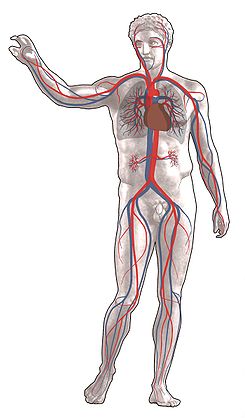 NA CRTEŽU NACRTAJ ŽELUDAC.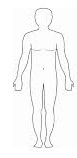 ZAOKRUŽI VANJSKE ORGANE. BUBREG                      OKO                  KOŽA                   NOS                           SRCE                 UHO  